قرارداد ﺣﻖ اﻟﺘﺪرﯾﺲ ﻣﺪرﺳﺎن ﻣﺪﻋﻮ 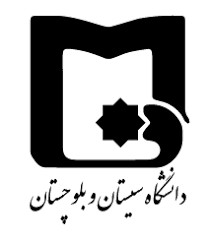 اﯾﻦ ﻗﺮارداد ﺑﯿﻦ ﺧﺎﻧﻢ/ آﻗﺎي:   به ﻋﻨﻮان ﻧﻤﺎﯾﻨﺪه ﻗﺎﻧﻮﻧﯽ دانشگاه سیستان و بلوچستان ﺑﺎ کد اقتصادی  (كه در اين قرارداد اﺧﺘﺼﺎر مؤسسه ناميده مي‌شود) و ﺧﺎﻧﻢ/ آﻗﺎي:   (كه در اين قرارداد اﺧﺘﺼﺎر مدرس ناميده مي‌شود) ﺑﺎ کد ملی  و ﺻﻼﺣﯿﺖ ﻣﺪرﺳﯽ وي ﺑﺮ اﺳﺎس ﻣﻔﺎد ﻣﺎده «33» آﯾﯿﻦ ﻧﺎﻣﻪ اﺳﺘﺨﺪاﻣﯽ اﻋﻀﺎي ﻫﯿﺌﺖ ﻋﻠﻤﯽ ﺑﻪ ﺗﺎﯾﯿﺪ رﺳﯿﺪه اﺳﺖ، ﺑﻪ ﭘﯿﺸﻨﻬﺎد داﻧﺸﮑﺪه (ﮐﻪ در اﯾﻦ ﻗﺮارداد ﺑﻪ اﺧﺘﺼﺎر ﻧﺎﻇﺮ ﻗﺮارداد ﻧﺎﻣﯿﺪه ﻣﯽ ﺷﻮد) ﺑﺮاي ﺗﺪرﯾﺲ در ﻣﺆﺳﺴﻪ ﺑﺎ رﻋﺎﯾﺖ ﺿﻮاﺑﻂ و ﻣﻘﺮرات ﻣﻨﺪرج در آﯾﯿﻦﻧﺎﻣﻪ ﻣﺬﮐﻮر، آﯾﯿﻦﻧﺎﻣﻪ ﺣﻖ اﻟﺘﺪرﯾﺲ ﻣﺼﻮب ﻫﯿﺌﺖ اﻣﻨﺎ و اﯾﻦ ﻗﺮارداد، ﻣﻨﻌﻘﺪ ﻣﯽ ﺷﻮد. ﻣﺸﺨﺼﺎت ﻣﺪرس:ﻣﻮﺿﻮع ﻗﺮارداد:اﺳﺘﻔﺎده از ﺧﺪﻣﺎت ﻣﺪرس ﺑﺮاي ﺗﺪرﯾﺲ  واﺣﺪ درﺳﯽ ﻧﻈﺮي و  واﺣﺪ درﺳﯽ ﻋﻤﻠﯽ، در ﯾﮑﯽ از ﻣﻘﺎﻃﻊ ﺗﺤﺼﯿﻠﯽ  ﻃﺒﻖ ﺿﻮاﺑﻂ و ﻣﻘﺮرات آﻣﻮزﺷﯽ ﻣﺆﺳﺴﻪ ﻣﻄﺎﺑﻖ ﺑﺎ ﺟﺪول ذﯾﻞ اﺳﺖ:ﺗﺒﺼﺮه - اﺳﺘﻔﺎده از اﻋﻀﺎي ﻏﯿﺮﻫﯿﺌﺖ ﻋﻠﻤﯽ/ ﮐﺎرﮐﻨﺎن ﺷﺎﻏﻞ در ﻣﺆﺳﺴﻪ ﯾﺎ ﺳﺎﯾﺮ داﻧﺸﮕﺎه ﻫﺎ و ﻣﺆﺳﺴﺎت آﻣﻮزش ﻋﺎﻟﯽ، ﭘﮋوﻫﺸﯽ و ﻓﻨﺎوري و دﺳﺘﮕﺎه ﻫﺎي اﺟﺮاﯾﯽ، ﺑﻪ ﻋﻨﻮان ﻣﺪرس، ﺻﺮﻓﺎً در ﺳﺎﻋﺎت ﻏﯿﺮﻣﻮﻇﻒ ﺧﺪﻣﺖ آﻧﺎن اﻣﮑﺎن ﭘﺬﯾﺮ ﻣﯽ ﺑﺎﺷﺪ.ﻣﺪت ﻗﺮارداد: ﻣﺪت اين قرارداد از تاريخ   از تاريخ  ﺑﻪ ﻣﺪت « 18 » ﻫﻔﺘﻪ ﻣﻌﺎدل ﯾﮏ ﻧﯿﻤﺴﺎل ﺗﺤﺼﯿﻠﯽ اﺳﺖ ﮐﻪ در ﻃﻮل  و در ﻣﺠﻤﻮع ﺑﺮاي ﻫﺮ واﺣﺪ درﺳﯽ ﻧﻈﺮي  ﺳﺎﻋﺖ و ﺑﺮاي ﻫﺮ واﺣﺪ درﺳﯽ ﻋﻤﻠﯽ  ﺳﺎﻋﺖ در ﻧﻈﺮ ﮔﺮﻓﺘﻪ ﻣﯽ ﺷﻮد. ﺗﺒﺼﺮه 1- ﺳﺎﻋﺎت ﺗﺪرﯾﺲ ﻣﺪرس ﺑﺮاي ﻫﺮ واﺣﺪ درﺳﯽ، ﺑﺎ رﻋﺎﯾﺖ ﺣﺪاﮐﺜﺮ «12 » ﺳﺎﻋﺖ درس ﻧﻈﺮي ﯾﺎ ﻣﻌﺎدل ﻋﻤﻠﯽ آن در ﻫﻔﺘﻪ، ﺗﻌﯿﯿﻦﻣﯽ ﺷﻮد. ﺗﺒﺼﺮه 2- در ﺷﺮاﯾﻂ ﺧﺎص، ﻣﺆﺳﺴﻪ ﻣﯽﺗﻮاﻧﺪ ﺑﻪ ﻣﻨﻈﻮر ﺑﺮﻃﺮف ﮐﺮدن ﻧﯿﺎز آﻣﻮزش ﺗﮑﻤﯿﻠﯽ ﺑﺎ ﭘﯿﺸﻨﻬﺎد ﻧﺎﻇﺮ ﻗﺮارداد ﻫﻤﺎﻫﻨﮕﯽ و اﺑﻼغ ﮐﺘﺒﯽ ﻧﻤﺎﯾﻨﺪه ﻗﺎﻧﻮﻧﯽ ﻣﺆﺳﺴﻪ، ﻣﺪت ﻗﺮارداد را ﺣﺪاﮐﺜﺮ ﺗﺎ دو ﻫﻔﺘﻪ اﻓﺰاﯾﺶ دﻫﺪ.  ﺗﺒﺼﺮه 3- ﻣﺆﺳﺴﻪ در ﻗﺒﺎل اﺳﺘﻔﺎده از ﺧﺪﻣﺎت ﻣﺪرس ﺑﺮاي ﺗﺪرﯾﺲ در ﺳﺎﻋﺎت ﺗﻌﯿﯿﻦ ﺷﺪه در اﯾﻦ ﻗﺮارداد، ﻫﯿﭻ ﮔﻮﻧﻪ ﺗﻌﻬﺪي ﺑﺮاي زﻣﺎن ﻣﺎﺑﯿﻦ ﺳﺎﻋﺎت ﺗﺪرﯾﺲ و ﻫﻤﭽﻨﯿﻦ  ﺗﻌﻬﺪ اﺳﺘﺨﺪاﻣﯽ در ﻗﺒﺎل ﻣﺪرس ﻧﺪارد.ﻣﺒﻠﻎ ﻗﺮارداد ﺣﻖ اﻟﺘﺪرﯾﺲ: ﺑﺮ اﺳﺎس ﻣﺎده 63 آﺋﯿﻦ ﻧﺎﻣﻪ اﺳﺘﺨﺪاﻣﯽ اﻋﻀﺎي ﻫﯿﺌﺖ ﻋﻠﻤﯽ، ﻣﺒﻠﻎ ﺣﻖ اﻟﺘﺪرﯾﺲ «ﯾﮏ» ﺳﺎﻋﺖ ﺗﺪرﯾﺲ ﻣﺪرس، ﺑﻪ ﻣﯿﺰان ﯾﮏ ﭘﻨﺠﺎﻫﻢ ﻣﺠﻤﻮع ﺣﻘﻮق ﻣﺮﺗﺒﻪ و ﭘﺎﯾﻪ و ﻓﻮق اﻟﻌﺎده ﺷﻐﻞ ﻋﻀﻮ ﻫﯿﺌﺖ ﻋﻠﻤﯽ در ﻣﺮﺗﺒﻪ ﻣﺮﺑﯽآﻣﻮزﺷﯽ و اﺳﺘﺎدﯾﺎر آﻣﻮزﺷﯽ ﺣﺴﺐ ﻣﻮرد ﺑﺎ ﭘﺎﯾﻪ ﻣﺴﺎوي ﺑﺎ ﺳﻨﻮات اﺷﺘﻐﺎل ﻣﺪرس در ﻣﻮﺳﺴﻪ ﺑﻪ ﻋﻨﻮان ﻣﺪرس و ﺑﺎ ﺗﻮﺟﻪ ﺑﻪ آﺧﺮﯾﻦ ﻣﺪرك ﺗﺤﺼﯿﻠﯽ وي ﺗﻌﯿﯿﻦ ﻣﯽ ﺷﻮد. ﻟﺬا ﺑﺮ اﯾﻦ اﺳﺎس، ﻣﺒﻠﻎ ﻫﺮ ﺳﺎﻋﺖ ﺗﺪرﯾﺲ درس ﻧﻈﺮي ﻣﺒﻠﻎ ............................... رﯾﺎل و ﺗﺪرﯾﺲ درس ﻋﻤﻠﯽ رﯾﺎل و در ﻣﺠﻤﻮع ﻣﺒﻠﻎ ﮐﻞ اﯾﻦ ﻗﺮارداد، ﻣﻌﺎدل..................................................... رﯾﺎل ﻣﯽ ﺑﺎﺷﺪ.ﺗﺒﺼﺮه 1- ﻣﻔﺎد اﯾﻦ ﻗﺮارداد از ﺟﻤﻠﻪ ﺗﻀﻤﯿﻦ ﺣﺴﻦ اﻧﺠﺎم ﺗﻌﻬﺪات، ﺣﺴﻦ اﻧﺠﺎم ﮐﺎر و ... ﻣﺸﻤﻮل ﺿﻮاﺑﻂ ﻣﻘﺮر در آﺋﯿﻦ ﻧﺎﻣﻪ ﻣﺎﻟﯽ و ﻣﻌﺎﻣﻼﺗﯽ ﻣﺆﺳﺴﻪ ﻣﯽ ﺷﻮد. ﺗﺒﺼﺮه 2- ﻣﺆﺳﺴﻪ ﻣﯽﺗﻮاﻧﺪ ﻣﺒﻠﻎ ﻋﻠﯽ اﻟﺤﺴﺎب ﺣﻖ اﻟﺘﺪرﯾﺲ ﻣﻮﺿﻮع اﯾﻦ ﻗﺮارداد را ﺑﺮ اﺳﺎس درﺧﻮاﺳﺖ ﻣﺪرس و اراﯾﻪ ﮔﺰارش ﺧﻼﺻﻪ ﮐﺎرﮐﺮد ﻫﺮ ﻣﺎه ﮐﻪ ﺗﻮﺳﻂ ﻣﺪرس ﺗﻨﻈﯿﻢ و از ﺳﻮي ﻧﺎﻇﺮ ﻗﺮارداد ﯾﺎ ﻣﻌﺎون آﻣﻮزﺷﯽ ﻣﺆﺳﺴﻪ ﺗﺄﯾﯿﺪ ﻣﯽ ﺷﻮد، ﭘﺲ از ﮐﺴﺮ ﮐﺴﻮرات ﻗﺎﻧﻮﻧﯽ در وﺟﻪ ﺣﺴﺎب ﻣﺪرس ﭘﺮداﺧﺖ ﻧﻤﺎﯾﺪ.ﺗﻌﻬﺪات ﻣﺪرس:ﺗﻌﻬﺪات ﻣﺪرس:ﻣﺪرس ﻣﻮﻇﻒ اﺳﺖ ﺑﻪ ﻣﻮﺟﺐ اﯾﻦ ﻗﺮارداد و ﺑﺎ رﻋﺎﯾﺖ ﺳﺮﻓﺼﻞ دروس ﻣﻄﺎﺑﻖ آﺋﯿﻦ ﻧﺎﻣﻪ ﻫﺎ و دﺳﺘﻮراﻟﻌﻤﻞ ﻫﺎي آﻣﻮزﺷﯽ ﻣﺼﻮب ﻣﺆﺳﺴﻪ و ﻃﺒﻖ ﺑﺮﻧﺎﻣﻪاي ﮐﻪ از ﻃﺮف داﻧﺸﮑﺪه ﯾﺎ واﺣﺪ آﻣﻮزﺷﯽ ﺗﻌﯿﯿﻦ ﻣﯽﺷﻮد، ﺑﺮاي ﺗﺪرﯾﺲ درس ﺣﻀﻮر ﯾﺎﻓﺘﻪ و ﭘﺲ از اﻧﺠﺎم اﻣﺘﺤﺎﻧﺎت، ﺗﺼﺤﯿﺢ اوراق اﻣﺘﺤﺎﻧﺎت ﮐﺘﺒﯽ و ﻧﻤﺮات اﻣﺘـﺤﺎﻧﯽ را در ﻇﺮف «10» روز ﭘﺲ از ﺑﺮﮔﺰاري ﻫﺮ اﻣﺘﺤﺎن اﻋﻼم و ﻧﺴﺒﺖ ﺑﻪ ﺑﺮرﺳﯽ درﺧﻮاﺳﺖ ﻫﺎ و اﻋﺘﺮاﺿﺎت داﻧﺸﺠﻮﯾﺎن، ﺑﺎ رﻋﺎﯾﺖ اﻣﺎﻧﺘﺪاري و دﻗّﺖ اﻗﺪام و ﻧﻤﺮات ﻧﻬﺎﯾﯽ را ﻇﺮف ﻣﺪت 5 روز ﺑﻪ ﻣﺆﺳﺴﻪ ﺗﺤﻮﯾﻞ ﻧﻤﺎﯾﺪ.ﭼﻨﺎﻧﭽﻪ ﺑﻌﻀﯽ از ﺟﻠﺴﺎت درس ﺑﻪ ﻋﻠﻞ ﻣﻮﺟﻪ ﻋﺪم ﺣﻀﻮر ﻣﺪرس (ﮐﻪ ﺑﻪ ﺗﺄﯾﯿﺪ ﻣﺆﺳﺴﻪ ﻣﯽرﺳﺪ) ﺗﺸﮑﯿﻞ ﻧﺸﻮد، ﻣﺪرس ﻣﮑﻠﻒ اﺳﺖ ﺑﺎ اﻃﻼع ﻗﺒــﻠﯽ داﻧﺸﮑﺪه/واﺣﺪ آﻣﻮزﺷﯽ، ﺟﻠﺴﺎت ﺗﺸﮑﯿﻞ ﻧﺸﺪه را ﺑــﻪ ﻧﺤﻮ ﻣﻘﺘﻀﯽ ﺟﺒـﺮان ﻧﻤﺎﯾﺪ.درﺻﻮرت ﻋﺪم ﺗﺸﮑﯿﻞ ﺟﻠﺴﺎت درس ﺑﻪ دﻟﯿﻞ ﻏﯿﺒﺖ ﻏﯿﺮﻣﻮﺟﻪ ﻣﺪرس، ﺑﻪ وي ﺑﺮاي ﺟﻠﺴﺎت ﺗﺸﮑﯿﻞ ﻧﺸﺪه ﺣﻖاﻟﺘﺪرﯾﺲ ﭘﺮداﺧﺖ ﻧﻤﯽﺷﻮد و ﻣﺪرس ﻣﮑﻠﻒ اﺳﺖ  ﻧﺴﺒﺖ ﺑﻪ ﺟﻠﺴﺎت ﺗﺸﮑﯿﻞ ﻧﺸﺪه ﺑﺎ اﻃﻼع داﻧﺸﮑﺪه/واﺣﺪ آﻣﻮزﺷﯽ اﻗﺪام ﻧﻤﺎﯾﺪ. در اﯾﻦ ﺻﻮرت ﻣﺆﺳﺴﻪ ﻣﯽ ﺗﻮاﻧﺪ، ﻣﺒﻠﻎ ﺣﻖ اﻟﺘﺪرﯾﺲ ﻣﻘﺮر در اﯾﻦ ﻗﺮارداد را ﺑﺮاي ﺟﻠﺴﺎت ﺟﺒﺮاﻧﯽ ﺑﻪ وي ﭘﺮداﺧﺖ ﻧﻤﺎﯾﺪ. در ﺻﻮرت ﺣﻀﻮر ﻣﺪرس و ﻋﺪم ﺗﺸﮑﯿﻞ درس ﺑﻪ ﻋﻠﻠﯽ ﺧﺎرج از اراده وي و ﺑﺪون اﻃﻼع ﻗﺒﻠﯽ وي و ﯾﺎ ﺑﻨﺎ ﺑﻪ درﺧﻮاﺳﺖ داﻧﺸﮑﺪه /واﺣﺪ آﻣﻮزﺷﯽ و ﻣﻄﺎﺑﻖ ﺗﺒﺼﺮه 2 ﻣﺎده 4 اﯾﻦ ﻗﺮارداد، موسسه ﻣﯽﺗﻮاﻧﺪ ﺑﺎ ﺗﻮاﻓﻖ ﻣﺪرس، ﻧﺴﺒﺖ ﺑﻪ ﺗﺸﮑﯿﻞ ﺟﻠﺴﺎت اﻗﺪام ﮐﻨﺪ. در اﯾﻦ ﺻﻮرت ﺑﺮاي ﺗﺪرﯾﺲ در ﺟﻠﺴﺎت ﻣﺬﮐﻮر، موسسه ﺣﻖ اﻟﺘﺪرﯾﺲ ﻣﺮﺑﻮط را ﻣﻄﺎﺑﻖ ﻗﺮارداد ﭘﺮداﺧﺖ ﻣﯽ ﻧﻤﺎﯾﺪ.ﺷﺮﮐﺖ ﻣﺪرس در ﺟﻠﺴﺎﺗﯽ ﮐﻪ ﻋﻨﺪاﻟﺰوم از ﻃﺮف داﻧﺸﮑﺪه/واﺣﺪ آﻣﻮزﺷﯽ در ارﺗﺒﺎط ﺑﺎ درس ﻣﻮﺿﻮع اﯾﻦ ﻗﺮارداد ﺗﺸﮑﯿﻞ و از اﯾﺸﺎن دﻋﻮت ﻣﯽﺷﻮد، اﻟﺰاﻣﯽ ﺑﻮده و ﺟﺰء وﻇﺎﯾﻒ آﻣﻮزﺷﯽ وي ﻣﺤﺴﻮب ﻣﯽ ﺷﻮد..ﻣﺪرس ﻣﺘﻌﻬﺪ ﻣﯽﺷﻮد، ﻣﺠﻤﻮع ﺳﺎﻋﺎت ﺗﺪرﯾﺲ ﻫﻤﺰﻣﺎن وي در ﻣﺆﺳﺴﻪ و ﺳﺎﯾﺮ داﻧﺸﮕﺎهﻫﺎ و ﻣـﻮﺳﺴﺎت آﻣﻮزش ﻋﺎﻟﯽ از ﺣﺪاﮐﺜﺮ ﺳﺎﻋﺎت ﻣﺠﺎز ﻣﻨﺪرج در آﯾﯿﻦﻧﺎﻣﻪ ﺣﻖ اﻟﺘﺪرﯾﺲ ﺑﯿﺸﺘﺮ ﻧﺸﻮد. در ﻏﯿﺮ اﯾﻦ ﺻﻮرت ﻣﺆﺳﺴﻪ ﺣﻖ ﻓﺴﺦ ﻗﺮارداد و ﺟﺒﺮان ﺧﺴﺎرت وارده را ﺧﻮاﻫﺪ داﺷﺖ.ﻣﺪرس ﻧﻤﯽﺗﻮاﻧﺪ ﺗﻌﻬﺪات ﻣﻨﺪرج در اﯾﻦ ﻗﺮارداد را ﮐﻼً ﯾﺎ ﺟﺰﺋﺎً ﺑﻪ ﻏﯿﺮ واﮔﺬار ﻧﻤﺎﯾﺪ. ﻣﺪرس ﻣﺘﻌﻬﺪ ﻣﯽﺷﻮد، در ﺻﻮرﺗﯽ ﮐﻪ ﺣﺪاﮐﺜﺮ ﺗﺎ ﭘﻨﺞ ﺟﻠﺴﻪ ﺑﺪون ﻋﺬر ﻣﻮﺟﻪ در ﮐﻼس درس ﺣﺎﺿﺮ ﻧﺸﻮد و ﮐﻼس را ﺗﺸﮑﯿﻞ ﻧﺪﻫﺪ، ﮐﻠﯿﻪ وﺟﻮه درﯾﺎﻓﺘﯽ را ﺑﻪ ﻣﺆﺳﺴﻪ ﻣﺴﺘﺮد ﻧﻤﺎﯾﺪ. ﺗﺸﺨﯿﺺ ﻋﺬر ﻣﻮﺟﻪ ﺑﻪ ﻋﻬﺪه ﻧﺎﻇﺮ ﻗﺮارداد ﯾﺎ ﻣﻌﺎون آﻣﻮزﺷﯽ ﻣﺆﺳﺴﻪ ﻣﯽ ﺑﺎﺷﺪ.ﻣﺪرس اذﻋﺎن دارد ﮐﻪ اﺳﺘﻔﺎده از ﺧﺪﻣﺎت وي در ﻣﺆﺳﺴﻪ ﺑﺪون اﯾﺠﺎد ﻫﺮﮔﻮﻧﻪ ﺗﻌﻬﺪ ﺑﮑﺎرﮔﯿﺮي و اﺳﺘﺨﺪام در ﻣﺆﺳﺴﻪ ﺑﻮده و ﺻﺮﻓﺎً ﺑﺮاي ﺗﺪرﯾﺲ در ﺳﺎﻋﺎت ﺗﻌﯿﯿﻦ ﺷﺪه در اﯾﻦ ﻗﺮارداد ﻣﯽﺑﺎﺷﺪ و ﻣﺆﺳﺴﻪ ﻫﯿﭻ ﮔﻮﻧﻪ ﺗﻌﻬﺪي ﺑﺮاي اﺳﺘﺨﺪام ﻣﺪرس ﻧﺪارد.ﻣﺪرس اﻋﻼم ﻣﯽ ﮐﻨﺪ ﮐﻪ در ﻣﻮﻗﻊ ﻋﻘﺪ ﻗﺮارداد، ﻣﺸﻤﻮل ﻣﻨﻊ ﻗﺎﻧﻮﻧﯽ ﺑﺮاي اﻧﻌﻘﺎد اﯾﻦ ﻗﺮارداد ﻧﺒﻮده و در ﺻﻮرﺗﯽ ﮐﻪ ﺧﻼف آن ﺑﺮاي ﮐﺎرﻓﺮﻣﺎ ﻣﺤﺮز ﺷﻮد، ﻗﺮارداد رآﺳﺎً ﺗﻮﺳﻂ ﻣﺆﺳﺴﻪ ﻓﺴﺦ ﻣﯽ ﺷﻮد.ﻣﺪرس ﻣﻮﻇﻒ ﺑﻪ رﻋﺎﯾﺖ ﻗﻮاﻧﯿﻦ و ﻣﻘﺮرات ﻧﻈﺎم ج.ا.ا، ﺷﺌﻮﻧﺎت ﺷﻐﻠﯽ و اﺧﻼﻗﯽ، ﺣﻀﻮر ﻣﻨﻈﻢ ﻫﻤﺮاه ﺑﺎ اﻧﻀﺒﺎط ﮐﺎري ﻣﻨﻄﺒﻖ ﺑﺮ ﺑﺮﻧﺎﻣﻪ ﻫﺎ و دﺳﺘﻮراﻟﻌﻤﻞ ﻫﺎي ﻣﺼﻮب ﻣﺆﺳﺴﻪ ﻣﯽ ﺑﺎﺷﺪ.ﺗﻌﻬﺪات ﻣﺆﺳﺴﻪ:ﺗﻌﻬﺪات ﻣﺪرس:ﭘﺮداﺧﺖ ﻣﺮﺣﻠﻪ اي ﺣﻖ اﻟﺘﺪرﯾﺲ ﺑﺮ اﺳﺎس ﻣﺒﻠﻎ ﻗﺮارداد، ﭘﺲ از اﻧﺠﺎم ﻣﺮاﺣﻞ ﮐﺎري و اﯾﻔﺎي ﺗﻌﻬﺪات ﺗﻮﺳﻂ ﻣﺪرس و ﻃﯽ ﻣﺮاﺣﻞ ﻗﺎﻧﻮﻧﯽ و اداري ﺑﺎ رﻋﺎﯾﺖ ﺿﻮاﺑﻂ ﻣﻘﺮر در اﯾﻦ ﻗﺮارداد.اراﺋﻪ ﻣﻘﺮرات آﻣﻮزﺷﯽ و اداري (ﺑﻪ ﺻﻮرت ﻣﺠﺎزي) ﺑﻪ ﻣﺪرس و ﻓﺮاﻫﻢ ﮐﺮدن اﻣﮑﺎن دﺳﺘﺮﺳﯽ ﻣﺪرس ﺑﻪ ﺳﺎﯾﺖ اﯾﻨﺘﺮﻧﺘﯽ و راﯾﺎﻧﻪ اي ذﯾﺮﺑﻂ در ﻣﺆﺳﺴﻪ..ﮐﺴﺮ ﮐﺴﻮرات ﻗﺎﻧﻮي ﻣﺘﻌﻠّﻘﻪ ﺑﻪ ﻣﺒﻠﻎ ﻗﺮارداد و وارﯾﺰ آن ﺑﻪ ﺣﺴﺎب ﻫﺎي ذيرﺑﻂ ﺑﺮاﺑﺮ ﺿﻮاﺑﻂ و ﻣﻘﺮرات ﻣﺮﺑﻮﻃﻪ  در اﺧﺘﯿﺎر ﻗﺮاردادن اﻣﮑﺎﻧﺎت ﮐﺎﻟﺒﺪي، وﺳﺎﯾﻞ ﮐﻤﮏ آﻣﻮزﺷﯽ و ﺗﺠﻬﯿﺰاﺗﯽ ﻣﻮﺟﻮد ﺑﺮاي ﺗﺪرﯾﺲ و ﻓﺮاﻫﻢ ﮐﺮدن اﻣﮑﺎن اﺳﺘﻔﺎده از ﺧﺪﻣﺎت رﻓﺎﻫﯽ، ﮐﺘﺎﺑﺨﺎﻧﻪ و ﻣﻨﺎﺑﻊ ﻋﻠﻤﯽ و ﺗﺤﻘﯿﻘﺎﺗﯽ ﺑﺮ اﺳﺎس ﺿﻮاﺑﻂ و ﻣﻘﺮرات ﻣﺆﺳﺴﻪ.ﭘﺮداﺧﺖ ﺣﻖ ﺑﯿﻤﻪ ﻣﺪرس، ﻣﮕﺮ آن ﮐﻪ ﻣﺪرس ﻣﺪرﮐﯽ دال ﺑﺮ ﭘﺮداﺧﺖ ﮐﺎﻣﻞ ﺣﻖ ﺑﯿﻤﻪ در ﻣﺤﻞ دﯾﮕﺮ و ﯾﺎ ﺑﯿﻤﻪ ﺧﻮﯾﺶ ﻓﺮﻣﺎ و ﯾﺎ ﻋﺪم ﺷﻤﻮل ﭘﺮداﺧﺖ ﺣﻖ ﺑﯿﻤﻪ اراﺋﻪ ﻧﻤﺎﯾﺪ.ﺣﻮادث ﻗﻬﺮي: ﺟﻨﮓ اﻋﻢ از اﻋﻼم ﺷﺪه ﯾﺎ ﻧﺸﺪه، اﻧﻘﻼب ﻫﺎ و اﻋﺘﺼﺎب ﻫﺎي ﻋﻤﻮﻣﯽ، ﺷﯿﻮع ﺑﯿﻤﺎري ﻫﺎي واﮔﯿﺮدار، زﻟﺰﻟﻪ، ﺳﯿﻞ و ﻃﻐﯿﺎن ﻫﺎي ﻏﯿﺮﻋﺎدي، آﺗﺶ ﺳﻮزي ﻫﺎي داﻣﻨﻪ دار و ﻣﻬﺎر ﻧﺸﺪﻧﯽ، ﻃﻮﻓﺎن و ﺣﻮادث ﻣﺸﺎﺑﻪ ﺧﺎرج از ﮐﻨﺘﺮل دو ﻃﺮف ﻗﺮارداد ﮐﻪ در ﻣﻨﻄﻘﻪ و ﻣﺤﻞ اﺳﺘﻘﺮار ﻣﺆﺳﺴﻪ وﻗﻮع ﯾﺎﺑﺪ و اداﻣﻪ ﮐﺎر را ﺑﺮاي ﻣﺪرس ﻧﺎﻣﻤﮑﻦ ﺳﺎزد، ﺟﺰو ﺣﻮادث ﻗﻬﺮي ﺑﻪ ﺷﻤﺎر ﻣﯽ رود. در ﺑﺮوز ﺣﻮادث ﻗﻬﺮي، ﻫﯿﭻ ﯾﮏ از دو ﻃﺮف، ﻣﺴﺌﻮل ﺧﺴﺎرت ﻫﺎي وارد ﺷﺪه ﺑﻪ ﻃﺮف دﯾﮕﺮ در اﺛﺮ اﯾﻦ ﺣﻮادث ﻧﯿﺴﺖ. روش آﻣﻮزش ﻣﺠﺎزي ﯾﮑﯽ از راﻫﮑﺎرﻫﺎي ﺗﺠﺮﺑﻪ ﺷﺪه در دوره ﺷﯿﻮع ﺑﯿﻤﺎري ﮐﻮوﯾﺪ-19 ﻣﻮرد ﺗﺄﯾﯿﺪ ﻃﺮﻓﯿﻦ اﺳﺖ و ﻣﻮرد اﺳﺘﻔﺎده ﻗﺮار ﻣﯽ ﮔﯿﺮد. ﺳﺎﯾﺮ ﻣﻮارد:ﺗﻌﻬﺪات ﻣﺪرس:ﮐﻠﯿﻪ ﻣﻔﺎد اﯾﻦ ﻗﺮارداد ﺗﺎﺑﻊ ﻗﻮاﻧﯿﻦ و ﻣﻘﺮرات ﻣﺮﺑﻮط ﻣﺼﻮب ﺑﺎﻻدﺳﺘﯽ از ﺟﻤﻠﻪ آﯾﯿﻦ ﻧﺎﻣﻪ ﻣﺎﻟﯽ و ﻣﻌﺎﻣﻼﺗﯽ ﻣﺼﻮب ﻫﯿﺌﺖ اﻣﻨﺎ ﻣﯽ ﺑﺎﺷﺪ.ﻣﺆﺳﺴﻪ ﻣﯽ ﺗﻮاﻧﺪ در ﺻﻮرﺗﯽﮐﻪ از ﻋﻤﻠﮑﺮد ﻣﺪرس ﻧﺎراﺿﯽ ﺑﺎﺷﺪ و ﺧﺎﺗﻤﻪ ﻗﺮارداد را ﺻﻼح ﺑﺪاﻧﺪ ﺑﺎ اﻃﻼع ﻗﺒﻠﯽ ﭘﺎﻧﺰده روزه، ﻧﺴﺒﺖ ﺑﻪ ﺧﺎﺗﻤﻪ ﻗﺮارداد اﻗﺪام و ﻧﺴﺒﺖ ﺑﻪ ﺗﺴﻮﯾﻪ ﺣﺴﺎب ﻋﻤﻠﮑﺮد ﻣﺪرس  ﺑﺎ رﻋﺎﯾﺖ ﻣﻔﺎد اﯾﻦ ﻗﺮارداد ﻋﻤﻞ ﻧﻤﺎﯾﺪ.ﻣﺮﺟﻊ ﺣﻞ اﺧﺘﻼف ﻓﯽﻣﺎﺑﯿﻦ ﻃﺮﻓﯿﻦ اﯾﻦ ﻗﺮارداد، ﺑﺎ ﻣﻮاﻓﻘﺖ آﻧﺎن، اداره ﺣﻘﻮﻗﯽ (ﯾﺎ ﻋﻨﺎوﯾﻦ ﻣﺸﺎﺑﻪ) ﻣﺆﺳﺴﻪ ﻣﯽ ﺑﺎﺷﺪ اﯾﻦ ﻗﺮارداد در 10 ﻣﺎده و در 4 ﻧﺴﺨﻪ ﺗﻨﻈﯿﻢ و ﻣﺒﺎدﻟﻪ ﮔﺮدﯾﺪ و ﮐﻠﯿﻪ ﻧﺴﺦ آن اﻋﺘﺒﺎر واﺣﺪ را دارﻧﺪ. ﯾﮏ ﻧﺴﺨﻪ از اﺻﻞ ﻗﺮاداد در اﺧﺘﯿﺎر ﻣﺪرس ﻗﺮار ﻣﯽ ﮔﯿﺮد.ﻧﺎم و ﻧﺎم ﺧﺎﻧﻮادﮔﯽ:ﻧﺎم و ﻧﺎم ﺧﺎﻧﻮادﮔﯽ:ﺷﻤﺎره ﺷﻨﺎﺳﻨﺎﻣﻪ:ﺗﺎرﯾﺦ ﺗﻮﻟﺪ:ﮐﺪ ﻣﻠﯽ:ﺟﻨﺴﯿﺖ:ﻧﺎم ﭘﺪر:ﻧﺎم ﭘﺪر:ﻣﺬﻫﺐ: ﺗﻠﻔﻦ ﻣﻨﺰل:ﺗﻠﻔﻦ ﻫﻤﺮاه:ﮐﺪ ﭘﺴﺘﯽ:آدرس ﻣﺤﻞ ﺳﮑﻮﻧﺖ:  خیابان:  کوچه:  پلاک:  آدرس ﻣﺤﻞ ﺳﮑﻮﻧﺖ:  خیابان:  کوچه:  پلاک:  آدرس ﻣﺤﻞ ﺳﮑﻮﻧﺖ:  خیابان:  کوچه:  پلاک:  آدرس ﻣﺤﻞ ﺳﮑﻮﻧﺖ:  خیابان:  کوچه:  پلاک:  آدرس ﻣﺤﻞ ﺳﮑﻮﻧﺖ:  خیابان:  کوچه:  پلاک:  آدرس ﻣﺤﻞ ﺳﮑﻮﻧﺖ:  خیابان:  کوچه:  پلاک:  آدرس پست الکترونیکی: آدرس پست الکترونیکی: آدرس پست الکترونیکی: آدرس پست الکترونیکی: آدرس پست الکترونیکی: آدرس پست الکترونیکی: آﺧﺮﯾﻦ ﻣﺪرك ﺗﺤﺼﯿﻠﯽ:رشته تحصیلی:رشته تحصیلی:رشته تحصیلی:ﻣﺆﺳﺴﻪ ﻣﺤﻞ ﺗﺤﺼﯿﻞ:ﺳﺎل اﺧﺬ مدرک:وﺿﻌﯿﺖ ﺷﻐﻠﯽ:  وﺿﻌﯿﺖ ﺷﻐﻠﯽ:  وﺿﻌﯿﺖ ﺷﻐﻠﯽ:  ﻣﺤﻞ اﺷﺘﻐﺎل ﺑﮑﺎر: ﻣﺤﻞ اﺷﺘﻐﺎل ﺑﮑﺎر: ﻣﺤﻞ اﺷﺘﻐﺎل ﺑﮑﺎر: ﺳﺎﺑﻘﻪ ﺗﺪرﯾﺲ ﺑﻪ ﺻﻮرت ﺣﻖ اﻟﺘﺪرﯾﺲ در ﻣﺆﺳﺴﻪ:1= ﺑﻪ ﻣﺪت   ﻧﯿﻤﺴﺎل ﺗﺤﺼﯿﻠﯽ، از ﺗﺎرﯾﺦ     ﺗﺎ 2= ﺑﻪ ﻣﺪت   ﻧﯿﻤﺴﺎل ﺗﺤﺼﯿﻠﯽ، از ﺗﺎرﯾﺦ     ﺗﺎ ﺳﺎﺑﻘﻪ ﺗﺪرﯾﺲ ﺑﻪ ﺻﻮرت ﺣﻖ اﻟﺘﺪرﯾﺲ در ﻣﺆﺳﺴﻪ:1= ﺑﻪ ﻣﺪت   ﻧﯿﻤﺴﺎل ﺗﺤﺼﯿﻠﯽ، از ﺗﺎرﯾﺦ     ﺗﺎ 2= ﺑﻪ ﻣﺪت   ﻧﯿﻤﺴﺎل ﺗﺤﺼﯿﻠﯽ، از ﺗﺎرﯾﺦ     ﺗﺎ ﺳﺎﺑﻘﻪ ﺗﺪرﯾﺲ ﺑﻪ ﺻﻮرت ﺣﻖ اﻟﺘﺪرﯾﺲ در ﻣﺆﺳﺴﻪ:1= ﺑﻪ ﻣﺪت   ﻧﯿﻤﺴﺎل ﺗﺤﺼﯿﻠﯽ، از ﺗﺎرﯾﺦ     ﺗﺎ 2= ﺑﻪ ﻣﺪت   ﻧﯿﻤﺴﺎل ﺗﺤﺼﯿﻠﯽ، از ﺗﺎرﯾﺦ     ﺗﺎ ﺳﺎﺑﻘﻪ ﺗﺪرﯾﺲ ﺑﻪ ﺻﻮرت ﺣﻖ اﻟﺘﺪرﯾﺲ در ﻣﺆﺳﺴﻪ:1= ﺑﻪ ﻣﺪت   ﻧﯿﻤﺴﺎل ﺗﺤﺼﯿﻠﯽ، از ﺗﺎرﯾﺦ     ﺗﺎ 2= ﺑﻪ ﻣﺪت   ﻧﯿﻤﺴﺎل ﺗﺤﺼﯿﻠﯽ، از ﺗﺎرﯾﺦ     ﺗﺎ ﺳﺎﺑﻘﻪ ﺗﺪرﯾﺲ ﺑﻪ ﺻﻮرت ﺣﻖ اﻟﺘﺪرﯾﺲ در ﻣﺆﺳﺴﻪ:1= ﺑﻪ ﻣﺪت   ﻧﯿﻤﺴﺎل ﺗﺤﺼﯿﻠﯽ، از ﺗﺎرﯾﺦ     ﺗﺎ 2= ﺑﻪ ﻣﺪت   ﻧﯿﻤﺴﺎل ﺗﺤﺼﯿﻠﯽ، از ﺗﺎرﯾﺦ     ﺗﺎ ﺳﺎﺑﻘﻪ ﺗﺪرﯾﺲ ﺑﻪ ﺻﻮرت ﺣﻖ اﻟﺘﺪرﯾﺲ در ﻣﺆﺳﺴﻪ:1= ﺑﻪ ﻣﺪت   ﻧﯿﻤﺴﺎل ﺗﺤﺼﯿﻠﯽ، از ﺗﺎرﯾﺦ     ﺗﺎ 2= ﺑﻪ ﻣﺪت   ﻧﯿﻤﺴﺎل ﺗﺤﺼﯿﻠﯽ، از ﺗﺎرﯾﺦ     ﺗﺎ ﺳﺎﺑﻘﻪ ﺗﺪرﯾﺲ ﺑﻪ ﺻﻮرت ﺣﻖ اﻟﺘﺪرﯾﺲ در ﺳﺎﯾﺮ داﻧﺸﮕﺎه ﻫﺎ و ﻣﻮﺳﺴﺎت آﻣﻮزش ﻋﺎﻟﯽ: (ﺑﺎ اراﯾﻪ ﻣﺴﺘﻨﺪات ﻣﺮﺑﻮﻃﻪ)1= ﺑﻪ ﻣﺪت    ﻧﯿﻤﺴﺎل ﺗﺤﺼﯿﻠﯽ، از ﺗﺎرﯾﺦ    ﺗﺎ        در  2= ﺑﻪ ﻣﺪت    ﻧﯿﻤﺴﺎل ﺗﺤﺼﯿﻠﯽ، از ﺗﺎرﯾﺦ    ﺗﺎ        در  ﺳﺎﺑﻘﻪ ﺗﺪرﯾﺲ ﺑﻪ ﺻﻮرت ﺣﻖ اﻟﺘﺪرﯾﺲ در ﺳﺎﯾﺮ داﻧﺸﮕﺎه ﻫﺎ و ﻣﻮﺳﺴﺎت آﻣﻮزش ﻋﺎﻟﯽ: (ﺑﺎ اراﯾﻪ ﻣﺴﺘﻨﺪات ﻣﺮﺑﻮﻃﻪ)1= ﺑﻪ ﻣﺪت    ﻧﯿﻤﺴﺎل ﺗﺤﺼﯿﻠﯽ، از ﺗﺎرﯾﺦ    ﺗﺎ        در  2= ﺑﻪ ﻣﺪت    ﻧﯿﻤﺴﺎل ﺗﺤﺼﯿﻠﯽ، از ﺗﺎرﯾﺦ    ﺗﺎ        در  ﺳﺎﺑﻘﻪ ﺗﺪرﯾﺲ ﺑﻪ ﺻﻮرت ﺣﻖ اﻟﺘﺪرﯾﺲ در ﺳﺎﯾﺮ داﻧﺸﮕﺎه ﻫﺎ و ﻣﻮﺳﺴﺎت آﻣﻮزش ﻋﺎﻟﯽ: (ﺑﺎ اراﯾﻪ ﻣﺴﺘﻨﺪات ﻣﺮﺑﻮﻃﻪ)1= ﺑﻪ ﻣﺪت    ﻧﯿﻤﺴﺎل ﺗﺤﺼﯿﻠﯽ، از ﺗﺎرﯾﺦ    ﺗﺎ        در  2= ﺑﻪ ﻣﺪت    ﻧﯿﻤﺴﺎل ﺗﺤﺼﯿﻠﯽ، از ﺗﺎرﯾﺦ    ﺗﺎ        در  ﺳﺎﺑﻘﻪ ﺗﺪرﯾﺲ ﺑﻪ ﺻﻮرت ﺣﻖ اﻟﺘﺪرﯾﺲ در ﺳﺎﯾﺮ داﻧﺸﮕﺎه ﻫﺎ و ﻣﻮﺳﺴﺎت آﻣﻮزش ﻋﺎﻟﯽ: (ﺑﺎ اراﯾﻪ ﻣﺴﺘﻨﺪات ﻣﺮﺑﻮﻃﻪ)1= ﺑﻪ ﻣﺪت    ﻧﯿﻤﺴﺎل ﺗﺤﺼﯿﻠﯽ، از ﺗﺎرﯾﺦ    ﺗﺎ        در  2= ﺑﻪ ﻣﺪت    ﻧﯿﻤﺴﺎل ﺗﺤﺼﯿﻠﯽ، از ﺗﺎرﯾﺦ    ﺗﺎ        در  ﺳﺎﺑﻘﻪ ﺗﺪرﯾﺲ ﺑﻪ ﺻﻮرت ﺣﻖ اﻟﺘﺪرﯾﺲ در ﺳﺎﯾﺮ داﻧﺸﮕﺎه ﻫﺎ و ﻣﻮﺳﺴﺎت آﻣﻮزش ﻋﺎﻟﯽ: (ﺑﺎ اراﯾﻪ ﻣﺴﺘﻨﺪات ﻣﺮﺑﻮﻃﻪ)1= ﺑﻪ ﻣﺪت    ﻧﯿﻤﺴﺎل ﺗﺤﺼﯿﻠﯽ، از ﺗﺎرﯾﺦ    ﺗﺎ        در  2= ﺑﻪ ﻣﺪت    ﻧﯿﻤﺴﺎل ﺗﺤﺼﯿﻠﯽ، از ﺗﺎرﯾﺦ    ﺗﺎ        در  ﺳﺎﺑﻘﻪ ﺗﺪرﯾﺲ ﺑﻪ ﺻﻮرت ﺣﻖ اﻟﺘﺪرﯾﺲ در ﺳﺎﯾﺮ داﻧﺸﮕﺎه ﻫﺎ و ﻣﻮﺳﺴﺎت آﻣﻮزش ﻋﺎﻟﯽ: (ﺑﺎ اراﯾﻪ ﻣﺴﺘﻨﺪات ﻣﺮﺑﻮﻃﻪ)1= ﺑﻪ ﻣﺪت    ﻧﯿﻤﺴﺎل ﺗﺤﺼﯿﻠﯽ، از ﺗﺎرﯾﺦ    ﺗﺎ        در  2= ﺑﻪ ﻣﺪت    ﻧﯿﻤﺴﺎل ﺗﺤﺼﯿﻠﯽ، از ﺗﺎرﯾﺦ    ﺗﺎ        در  ردیفمقطع تحصیلیدوره تحصیلیﻋﻨﻮان درستعداد واحدتعداد واحدساعت تدریسساعت تدریستعداد دانشجوردیفمقطع تحصیلیدوره تحصیلیﻋﻨﻮان درسنظریعملینظریعملیتعداد دانشجو12345مدرسمدیر گروه آموزشیرئیس دانشکدهمعاون آموزشی دانشگاهنام و نام خانوادگی: نام و نام خانوادگی: نام و نام خانوادگی:نام و نام خانوادگی: تاریخ: تاریخ: تاریخ: تاریخ: امضاء:امضاء:امضاء:امضاء: